ACNAC REBENTOS online | 2020 Tema| Uma Aventura com JesusData | 18 de Julho de 2020Olá Rebentos e Tutores, É já amanhã que iniciaremos a nossa aventura com Jesus. Enviamos por isso as últimas informações.1 | HorárioPrograma Manhã | 10h00Almoço | 12h00Transmissão | Youtube Juventude Adventista – Facebook Juventude Adventistahttps://www.youtube.com/channel/UCnGPpogZd-IRumWR7-G5dKAPrograma Tarde | 16h00Encerramento | 18h00Transmissão | Zoom2 | Link ZoomTópico: ACNAC Rebentos online | 2020Hora: 18 jul 2020 04:00 PM LisboaLink recepcionado no mail dos inscritos3 | Protocolo de entrada na sala ZoomA entrada na sala obedece ao seguinte protocolo:3.1| A sala estará aberta a partir das 15h503.2| A sala será encerrada na depois das 16h053.3|Quando entrares (Tutor e Encarregado de Educação), deverás fazer a tua renomeação:     - Insere o teu primeiro e último nome juntamente com o primeiro e último nome do(s) rebento(s) que estiverem contigo. Coloca igualmente o nome do núcleo, consoante a inscrição que fizeste.3.4| Todos os participantes deverão ter a câmara ligada. Se alguma vez precisarem de sair (momentaneamente) para ir à casa de banho ou outro compromisso inadiável, devem sinalizá-lo no chat do zoom informando o anfitrião do evento.     - Quando saíres desliga a tua câmara e o microfone mas não saias da reunião.3.5| Os participantes não poderão partilhar a tela e não poderão falar no evento a não ser que exista essa solicitação em alguma dinâmicas do programa. 3.6| A apresentação de alguma imagem no perfil individual que não seja adequada aos valores da JA, corresponderá à remoção do utilizador.3.7| A senha do zoom disponibilizada neste mail, não deverá ser transmitida a terceiros.4 | Materiais para as crianças terem junto delas para o jogo da tarde:• Plasticina, cotonete, folha A7; Desenho picotado pequeno; puzzle ( imprimir) – segue em anexo no mail desta circular; Folhas com A,B e C (ou podem usar aqueles quadros mágicos); folhas brancas;  Qualquer dúvida, entrem em contacto com a coordenadora-geral do evento, Laura Mourinho ou com o Departamento de Jovens.Mail Laura Mourinho: laurandrade25@hotmail.comMail Departamento: geral@juventudeadventista.ptLINK FACEBOOK:https://www.facebook.com/Acnac-Rebentos-2019-384267285528709/ Bons preparativos e até amanhã. Feliz sábado.Saudação JA!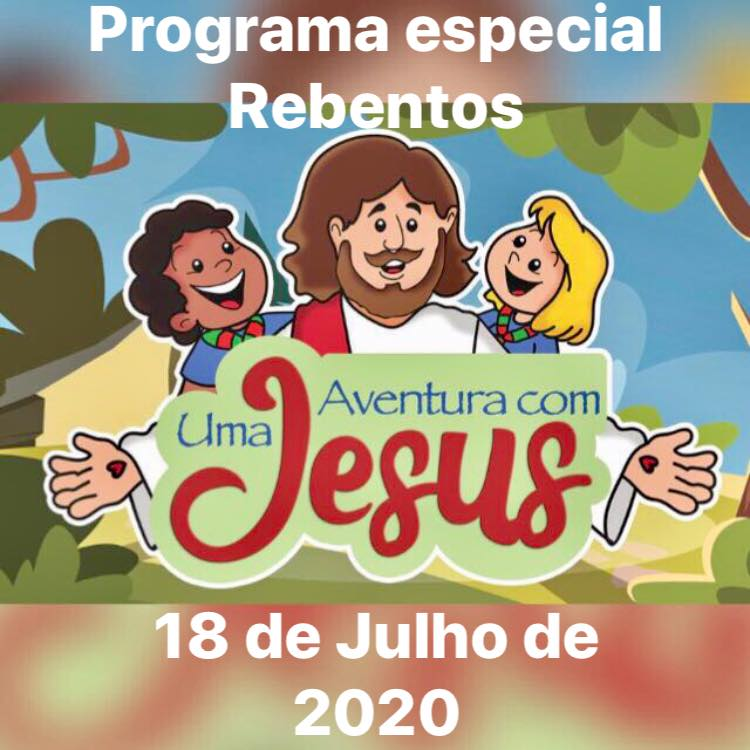 